ARTICULO 10 LAIPNUMERAL 8MES DE AGOSTO       2021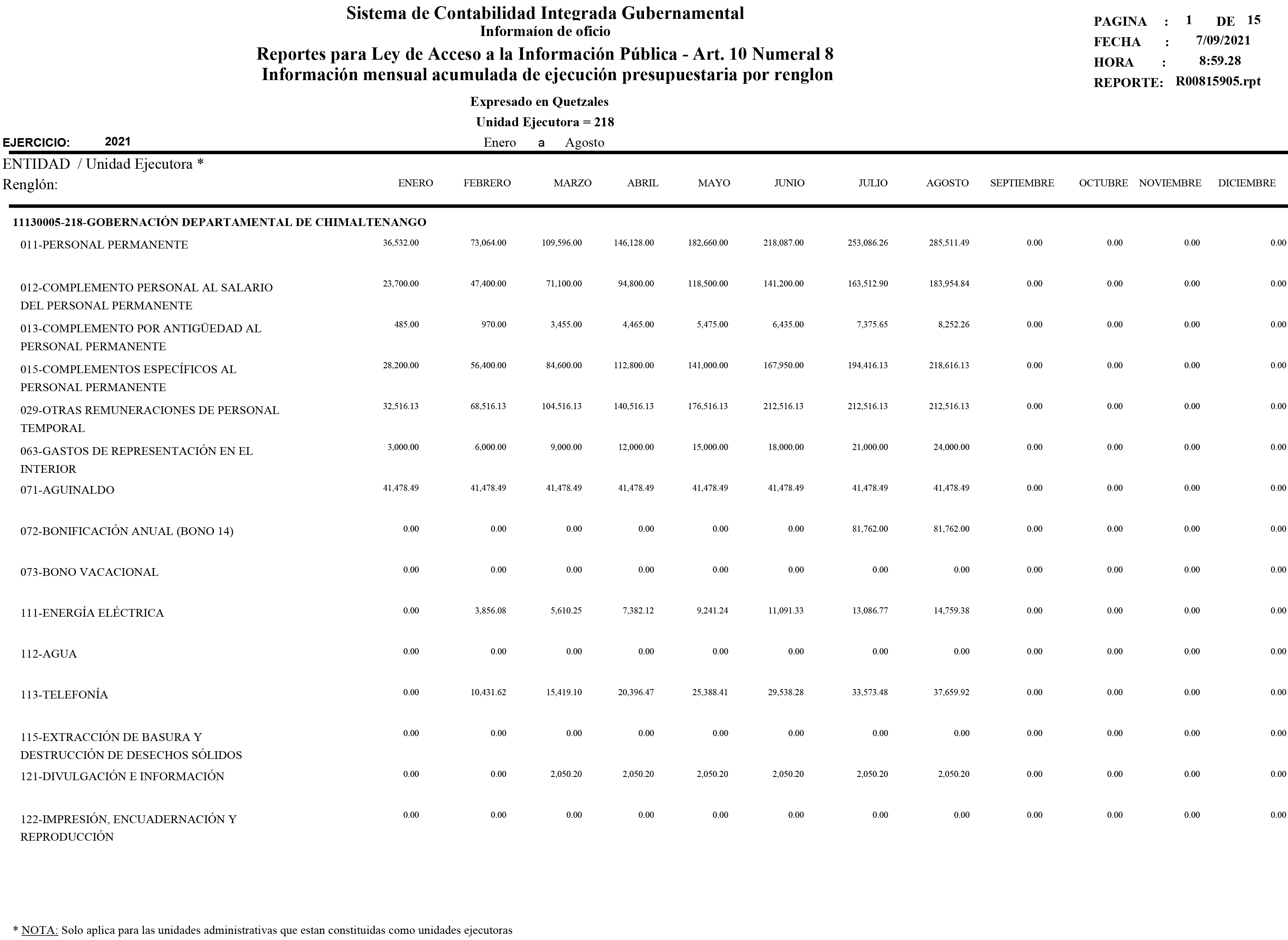 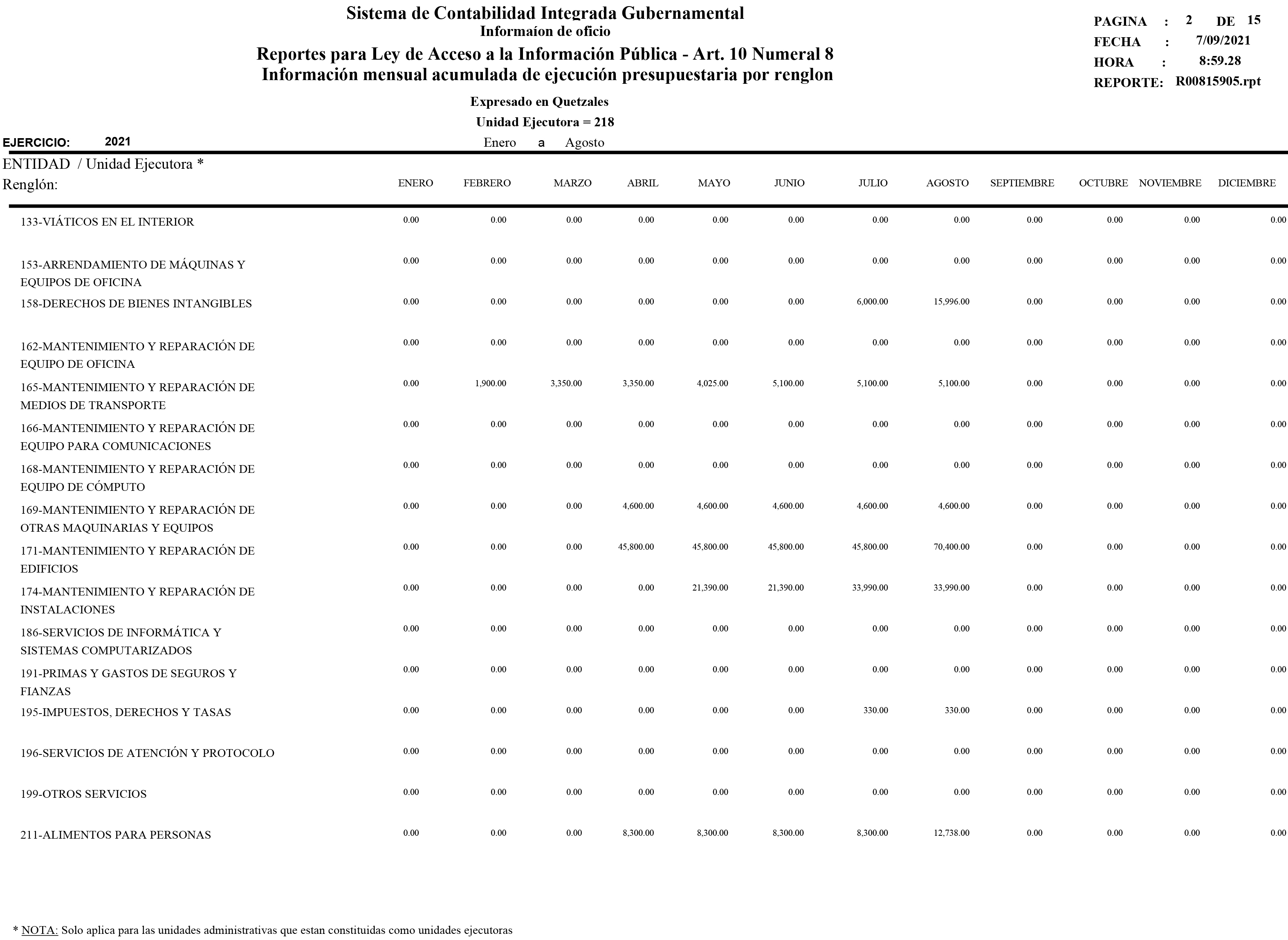 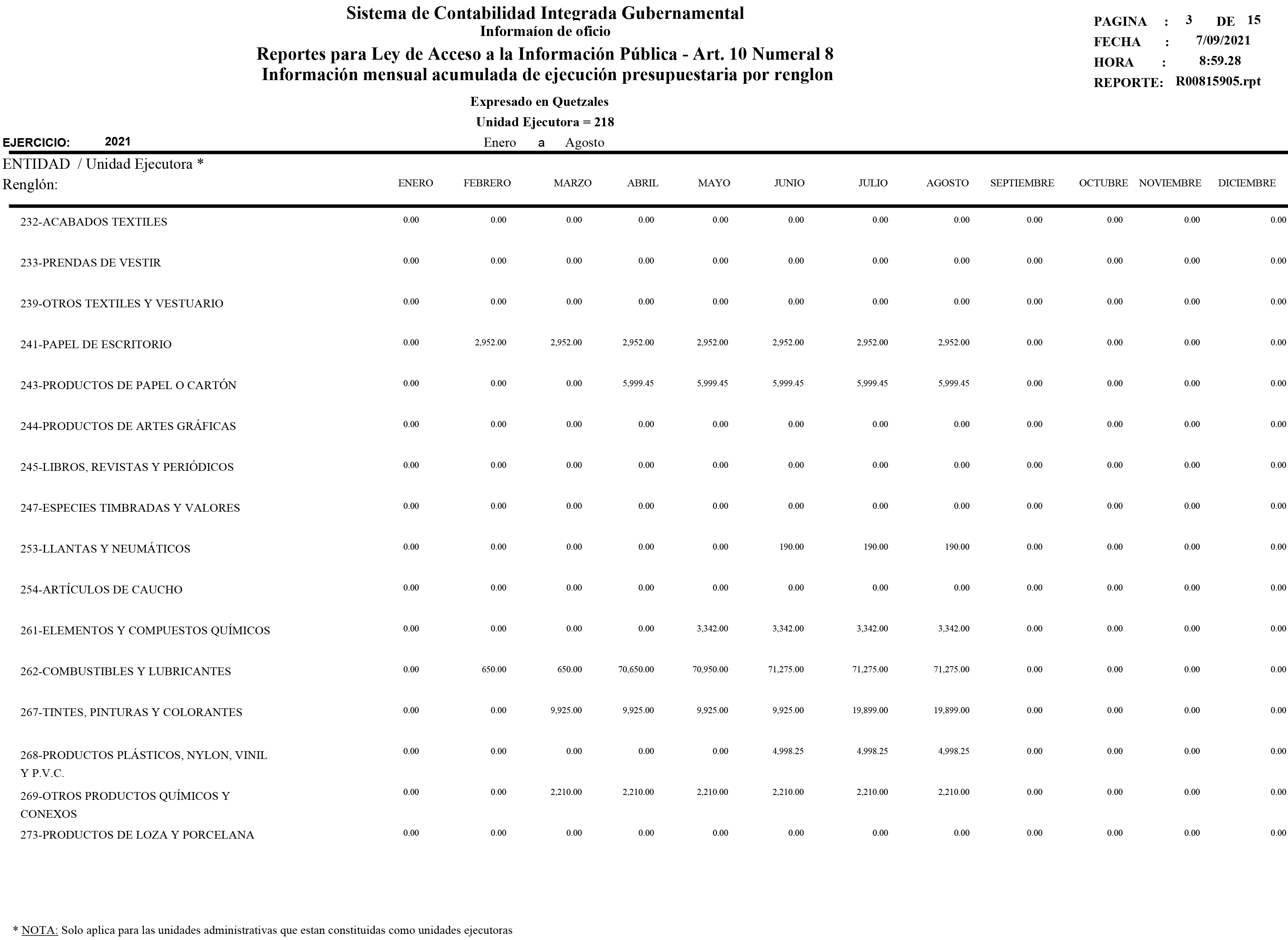 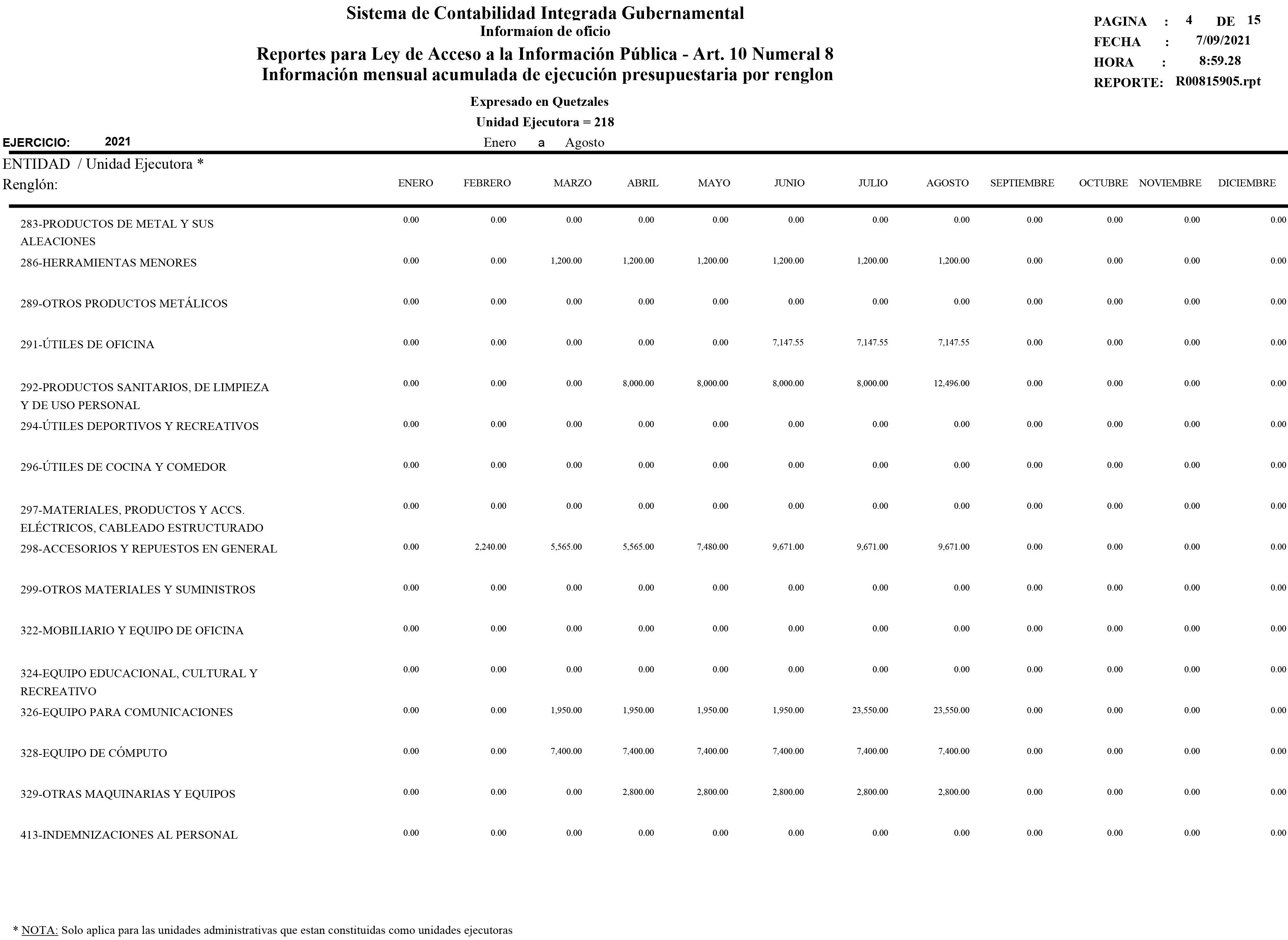 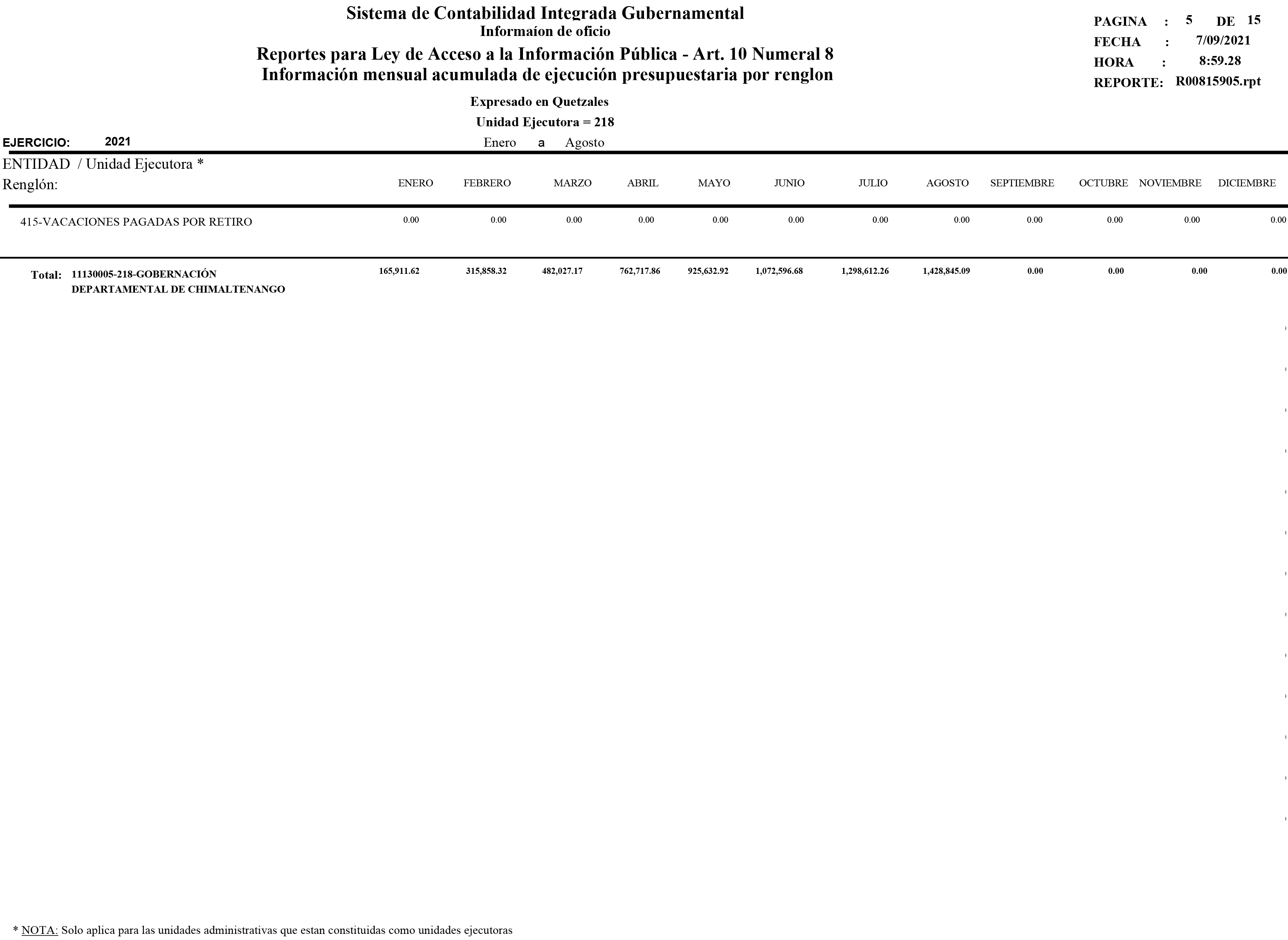 